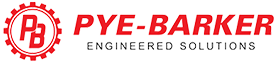 Atlas Roofing Case StudyAtlas Roofing is a leading roofing & building envelope manufacturer with 33 locations in the United States. Starting in 1982 as a single location manufacturing facility, this private company has continued to expand and is now a leading manufacturer for building envelope materials. The Atlanta area facility was in need of extra capacity for their asphalt shingle roofing line. The facility needed solutions to improve capacity while not impacting any major systems and ways to minimize any disruptions to their current production goals.
This meant that they had to focus on incremental improvements, and as a long time Pye-Barker client, the team was able to help the maintenance team consider areas that had not been addressed. Pye-Barker’s Paul Grillet and his counterpart at Atlas we’re able to create a solution that not only served the production teams needs but with a minor capital investment the finance department was able to justify the investment and create a ROI that had an almost immediate payoff. 
As a shingle manufacturer, their environment included a sealant pump that was not keeping up with the production lines current demand. The sealant is a modified asphalt that sticks the shingles together on a roof and this system was an area that the Pye-Barker & Atlas team considered for a production boost.
For many years they were using an existing Viking K224A sealant pump with a Browning 15:1 gear reducer and a 1 horsepower motor that provided them a flow rate of 11.5 GPM. Because of recent increases in the demand for asphalt shingles they needed to increase the flow, but they also wanted to limit the change to their process. 
Pye-Barker was able to replace the old K224A with a brand-new Viking KK224A that is dimensionally the same but with 25% more capacity. The team also replaced the gear reducer with a 10:1 ratio reducer. Pye-Barker doubled the capacity (they now get 23.8 GPM) without any piping changes or base modifications. 
The production impact was limited to a scheduled system upgrade and had no impacts on the production environment. This pump change was able to provide enhanced capacity to their systems and absolutely no change in the mechanical footprint.
Since 1936 Pye-Barker Engineered Solutions has been working with client partners such as Atlas Roofing to give them the expertise, customer service and engineering solutions that has made them a staple in Georgia and Florida. Pye-Barker partners with best-in-class manufacturers such as Viking Pumps, Gardner Denver, Wright Flow Technologies, FMC Technologies and other leading Pump & Compressor manufacturers.To learn more about Pye-Barker simply visit our website at pyebarker.com or Call us at 404-363-6000